NAME  		Purna Chandra BarmanDESIGNATION  	Assistant Professor in Physics, Raiganj University, West Bengal, IndiaQUALIFICATION 	M.Sc in Physics (University of North Bengal), 2001, Darjeeling, India.B.Sc in Physics (University of North Bengal), 1999.             	LIST OF PUBLICATIONSS. K. Sarkar, P. C. Barman and M. K. Das, Impact Journal, 4 (2013) 1. M. K. Das, P. C. Barman and S. K. Sarkar, Eur. Phys. J. B 88 (2015) 175.S. K. Sarkar, P. C. Barman and M. K. Das, Physica B 446 (2014) 80.M. K. Das, P. C. Barman and S. K. Sarkar, Liq. Cryst. (2016). (published online: DOI: 10.1080/02678292.2016.1167262).P. C. Barman, West Bengal Science Congress, North Bengal University (2015).P. C. Barman, A. Das and Md. R. Islam, IJASE, 4 (2) (2016) 97-101.P. C. Barman, A. Das and Md. R. Islam., IJIRR,  04(02) ( 2017) 3642-3645 P. C. Barman., IJARSET, 4 (3) (2017).P. C. Barman., IJDR, 07(3) (2017).P. C. Barman., IJISC, 3 (2) (2016) 117-120.INTERNATION/ NATIONAL WORKSHOPS/CONFERENCESChallenges and opportunities, Raiganj University, International Conference.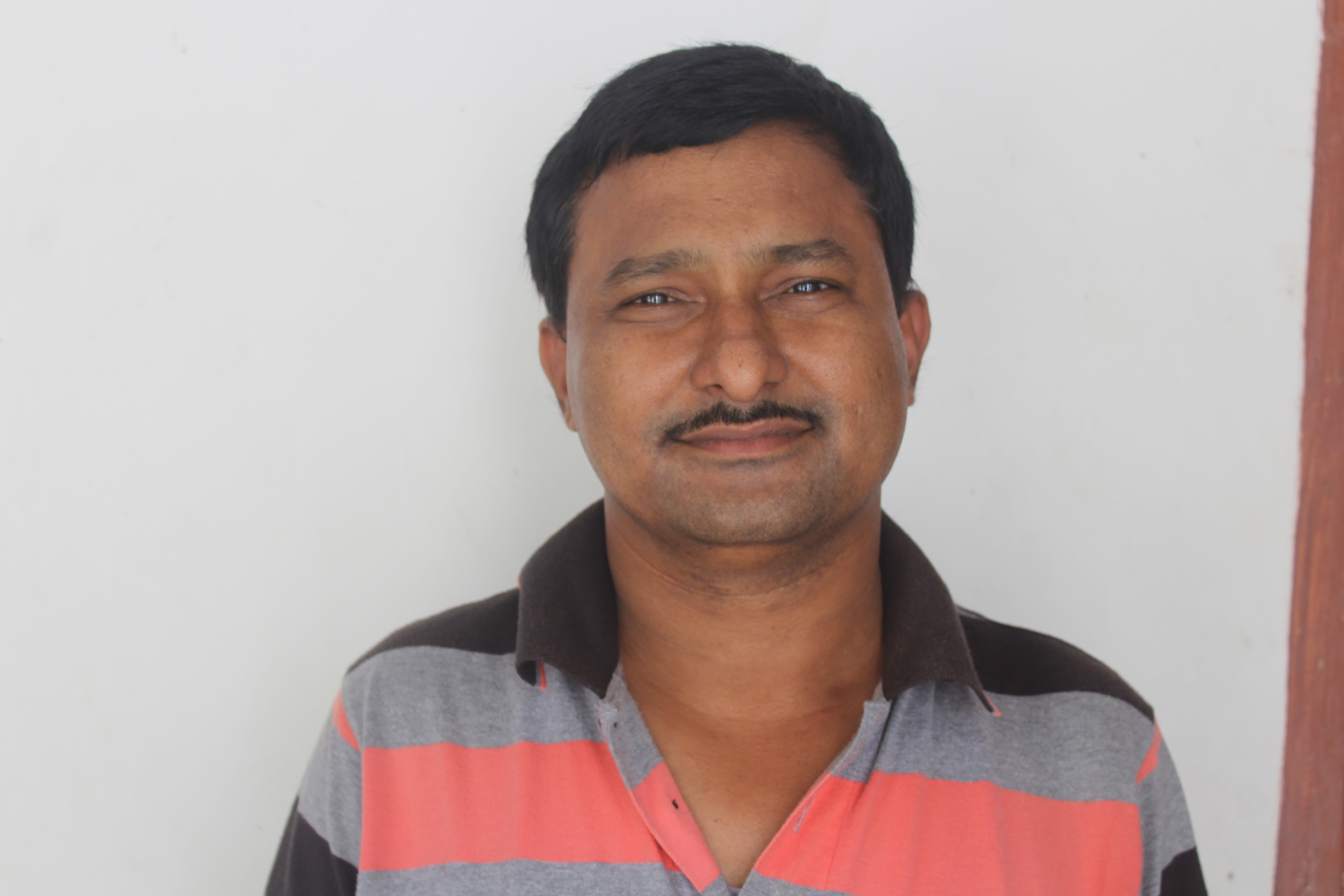 